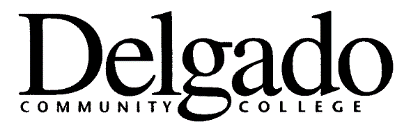 TECHNICAL DIVISION WORK EXPERIENCE EDUCATION STUDENTINCIDENT/ACCIDENT REPORT FORM
Information on Injured Student - - - - - - - - - - - - - - - - - - - - - - - - - - - - - - - - - - - - - - - - - - - - - - - - - - - -
Name: 	                                                 		Last					First				MiddleStudent ID 						Cell/Daytime PhoneHome Address:(city/state/zip)Information on Faculty Member - - - - - - - - - - - - - - - - - - - - - - - - - - - - - - - - - - - - - - - - - - - - - - - - - - - - - - Name: 	                                                 				Title 	Cell/Daytime Phone						Program Description of Incident/Accident - - - - - - - - - - - - - - - - - - - - - - - - - - - - - - - - - - - - - - - - - - - - - - - - - - - - - 
Date of Incident/Accident 
Exact Location of Accident (Name of business, full address, department involved)Describe Equipment Being Used First Aid Administered?  	Yes     	No		Doctor Seen?  	       Yes	No

Witnesses (include names, affiliation, and phone numbers if available):


Student’s Description of Accident Student’s Signature _____________________________________________		Date ___________________Faculty Member’s Description of Accident:Faculty Member’s Signature ____________________________________________	Date ___________________Program/Department Chair’s Signature 
(or Assistant Dean, as applicable) 	____________________________________	Date ___________________

Original – Delgado Safety & Risk Management Office; Copies – Student, Faculty Member, Program/Department Chair, Technical Division Dean
Form AA-003-01 (7/19)